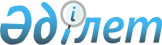 Об утверждении перечня государств с льготным налогообложением
					
			Утративший силу
			
			
		
					Приказ Министра финансов Республики Казахстан от 29 декабря 2014 года № 595. Зарегистрирован в Министерстве юстиции Республики Казахстан 17 января 2015 года № 10097. Утратил силу приказом Министра финансов Республики Казахстан от 8 февраля 2018 года № 142.
      Сноска. Утратил силу приказом Министра финансов РК от 08.02.2018 № 142 (вводится в действие по истечении десяти календарных дней после дня его первого официального опубликования).

      Сноска. Заголовок в редакции приказа Министра финансов РК от 02.07.2015  № 393 (вводится в действие после дня его первого официального опубликования); внесено изменение на государственном языке, текст на русском языке не меняется, в соответствии с приказом Министра финансов РК от 05.09.2016 № 480 (вводится в действие по истечении десяти календарных дней после дня его первого официального опубликования).

      Примечание РЦПИ!

      Порядок введения в действие приказа см.  п.3
      В соответствии с  пунктом 4 статьи 224 Кодекса Республики Казахстан от 10 декабря 2008 года "О налогах и других обязательных платежах в бюджет" (Налоговый кодекс) ПРИКАЗЫВАЮ:
      Утвердить прилагаемый  перечень государств с льготным налогообложением.
      Сноска. В пункт 1 внесено изменение на государственном языке, текст на русском языке не меняется в соответствии с приказом Министра финансов РК от 05.09.2016 № 480 (вводится в действие по истечении десяти календарных дней после дня его первого официального опубликования).


      2. Департаменту анализа доходов и координации вопросов налогового и таможенного законодательства Министерства финансов Республики Казахстан (В. Амирханулы) в установленном законодательством порядке обеспечить: 
      1) государственную регистрацию настоящего приказа в Министерстве юстиции Республики Казахстан; 
      2) в течение десяти календарных дней после государственной регистрации настоящего приказа его направление на официальное опубликование в периодических печатных изданиях и в информационно-правовой системе "Әділет"; 
      3) размещение настоящего приказа на интернет-ресурсе Министерства финансов Республики Казахстан. 
      3. Настоящий приказ вводится в действие по истечении десяти календарных дней после его первого официального опубликования и распространяется на отношения, возникшие с 1 января 2015 года.  Перечень государств с льготным налогообложением:
      Сноска. В заголовок внесено изменение на государственном языке, текст на русском языке не меняется в соответствии с приказом Министра финансов РК от 05.09.2016 № 480 (вводится в действие по истечении десяти календарных дней после дня его первого официального опубликования).

      Сноска. Перечень с изменениями, внесенными приказами Министра финансов РК от 27.02.2015 № 139 (вводится в действие по истечении десяти календарных дней после его первого официального опубликования); от 05.09.2016 № 480 (вводится в действие по истечении десяти календарных дней после дня его первого официального опубликования).

      
      1. Княжество Андорра. 
      2. Государство Антигуа и Барбуда. 
      3. Содружество Багамских островов. 
      4. Республика Барбадос. 
      5. Королевство Бахрейн. 
      6. Государство Белиз. 
      7. Султанат Бруней Даруссалам. 
      8. Республика Вануату. 
      9. Кооперативная Республика Гайана. 
      10. Республика Гватемала. 
      11. Государство Гренада. 
      12. Республика Джибути. 
      13. Доминиканская Республика. 
      14. Содружество Доминики. 
      15. Ирландская Республика (только в части территории городов Дублин, Шеннон). 
      16. Королевство Испания (только в части территории Канарских островов).
      17. Исключен приказом Министра финансов РК от 05.09.2016 № 480 (вводится в действие по истечении десяти календарных дней после дня его первого официального опубликования).


      18. Китайская Народная Республика (только в части территорий специальных административных районов Аомынь (Макао) и Сянган (Гонконг).
      19. Республика Колумбия. 
      20. Федеральная Исламская Республика Коморские Острова. 
      21. Республика Коста-Рика. 
      22. Малайзия (только в части территории анклава Лабуан). 
      23. Республика Либерия. 
      24. Ливанская Республика. 
      25. Княжество Лихтенштейн. 
      26. Республика Маврикий. 
      27. Исламская Республика Мавритания. 
      28. Португальская Республика (только в части территории островов Мадейра). 
      29. Мальдивская Республика. 
      30. Республика Маршалловы острова. 
      31. Княжество Монако. 
      32. Мальта. 
      33. Марианские острова. 
      34. Королевство Марокко (только в части территории города Танжер). 
      35. Союз Мьянма. 
      36. Республика Науру. 
      37. Королевство Нидерланды (только в части территории острова Аруба и зависимых территорий Антильских островов). 
      38. Федеративная Республика Нигерия. 
      39. Новая Зеландия (только в части территории островов Кука и Ниуэ). 
      40. Исключен приказом Министра финансов РК от 27.02.2015  № 139 (вводится в действие по истечении десяти календарных дней после его первого официального опубликования).


      41. Республика Палау. 
      42. Республика Панама. 
      43. Независимое Государство Самоа. 
      44. Республика Сан-Марино. 
      45. Республика Сейшельские острова. 
      46. Государство Сент-Винсент и Гренадины. 
      47. Федерация Сент-Китс и Невис. 
      48. Государство Сент-Люсия. 
      49. Соединенное Королевство Великобритании и Северной Ирландии (только в части следующих территорий): 
      1) Острова Ангилья; 
      2) Бермудские острова; 
      3) Британские Виргинские острова; 
      4) Гибралтар; 
      5) Каймановы острова; 
      6) Остров Монтсеррат; 
      7) Острова Терке и Кайкос; 
      8) Остров Мэн; 
      9) Нормандские острова (острова Гернси, Джерси, Сарк, Олдерни); 
      10) Остров Южная Георгия; 
      11) Южные Сэндвичевы острова; 
      12) Остров Чагос. 
      50. Соединенные Штаты Америки (только в части следующих территорий): 
      1) Американские Виргинские острова; 
      2) Остров Гуам; 
      3) Содружество Пуэрто-Рико; 
      4) штат Вайоминг; 
      5) штат Делавэр. 
      51. Республика Суринам. 
      52. Объединенная Республика Танзания. 
      53. Королевство Тонга. 
      54. Республика Тринидад и Тобаго. 
      55. Суверенная Демократическая Республика Фиджи. 
      56. Республика Филиппины. 
      57. Французская Республика (только в части следующих территорий): 
      1) Острова Кергелен; 
      2) Французская Полинезия; 
      3) Французская Гвиана. 
      58. Республика Черногория. 
      59. Демократическая Республика Шри-Ланка. 
      60. Ямайка. 
					© 2012. РГП на ПХВ «Институт законодательства и правовой информации Республики Казахстан» Министерства юстиции Республики Казахстан
				
Министр
Б. СултановУтверждено
приказом Министра финансов
Республики Казахстан
от 29 декабря 2014 года № 595